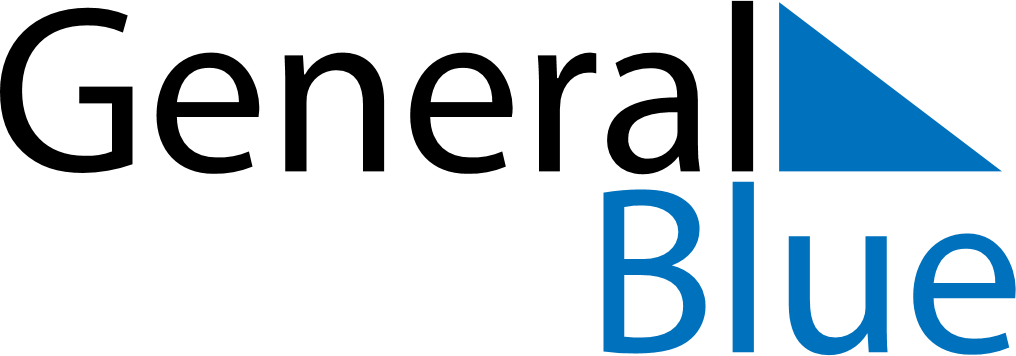 June 2019June 2019June 2019June 2019HondurasHondurasHondurasSundayMondayTuesdayWednesdayThursdayFridayFridaySaturday123456778910111213141415Pupil’s Day1617181920212122232425262728282930